Фото блюд 24.11.2023г.Завтрак1. Котлета рубленая из птицы2. Каша гречневая3. Кисель4. Хлеб йодированный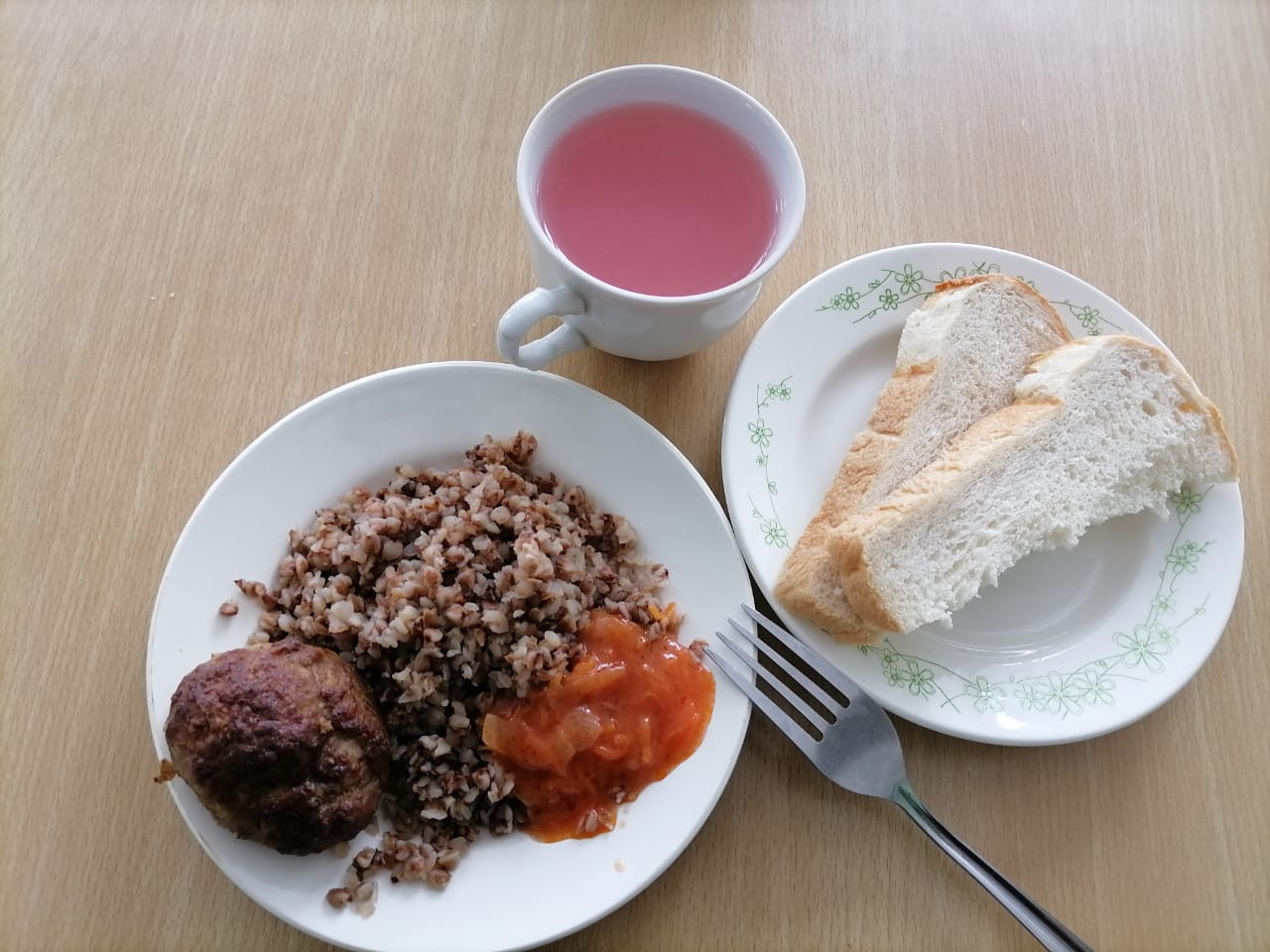 